Curso de Preparo de Massas Frescas e RecheadasEncerramento do Curso de Preparo de Massas Frescas e Recheadas. Curso gratuito oferecido pelo SENAC e SMAS de Pranchita. Alguns registros do que foi ministrado.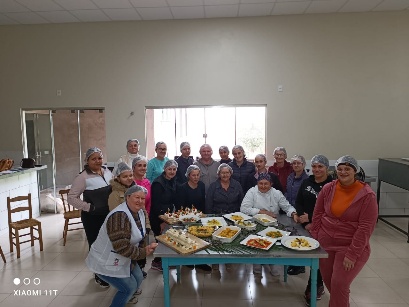 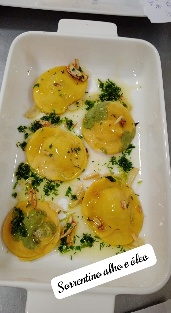 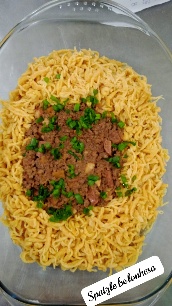 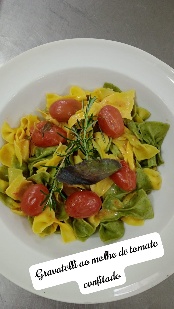 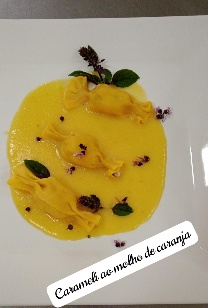 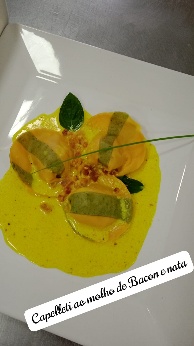 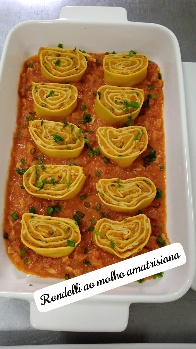 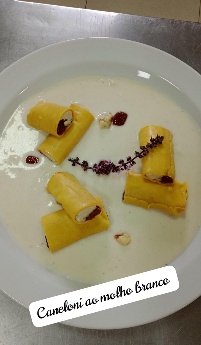 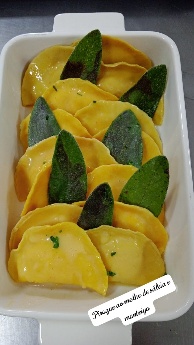 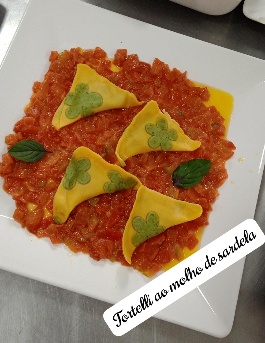 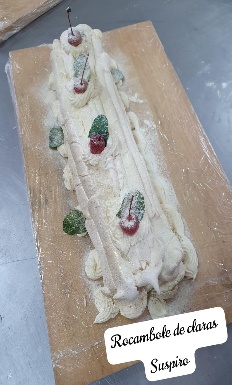 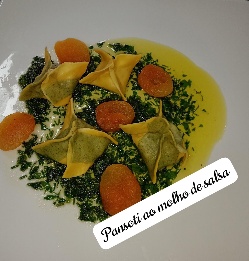 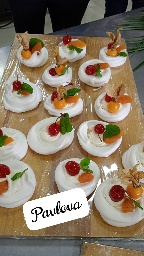 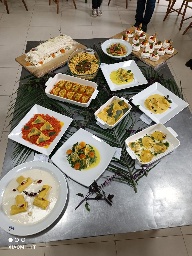 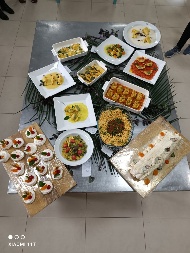 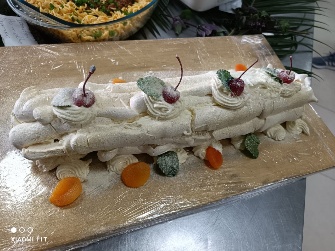 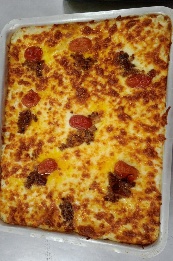 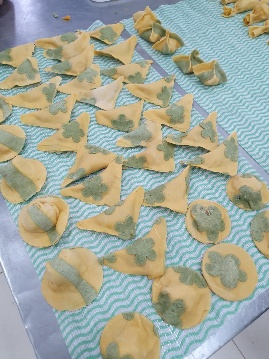 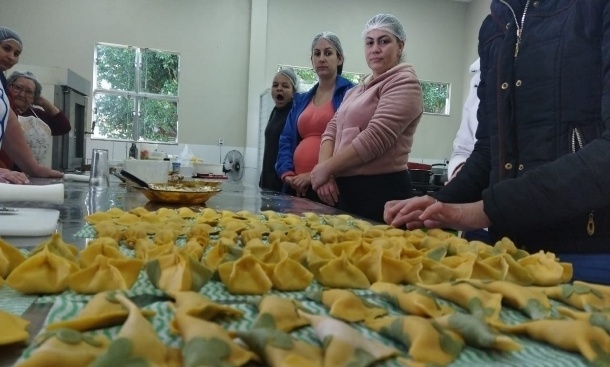 